Как спланировать семейный досуг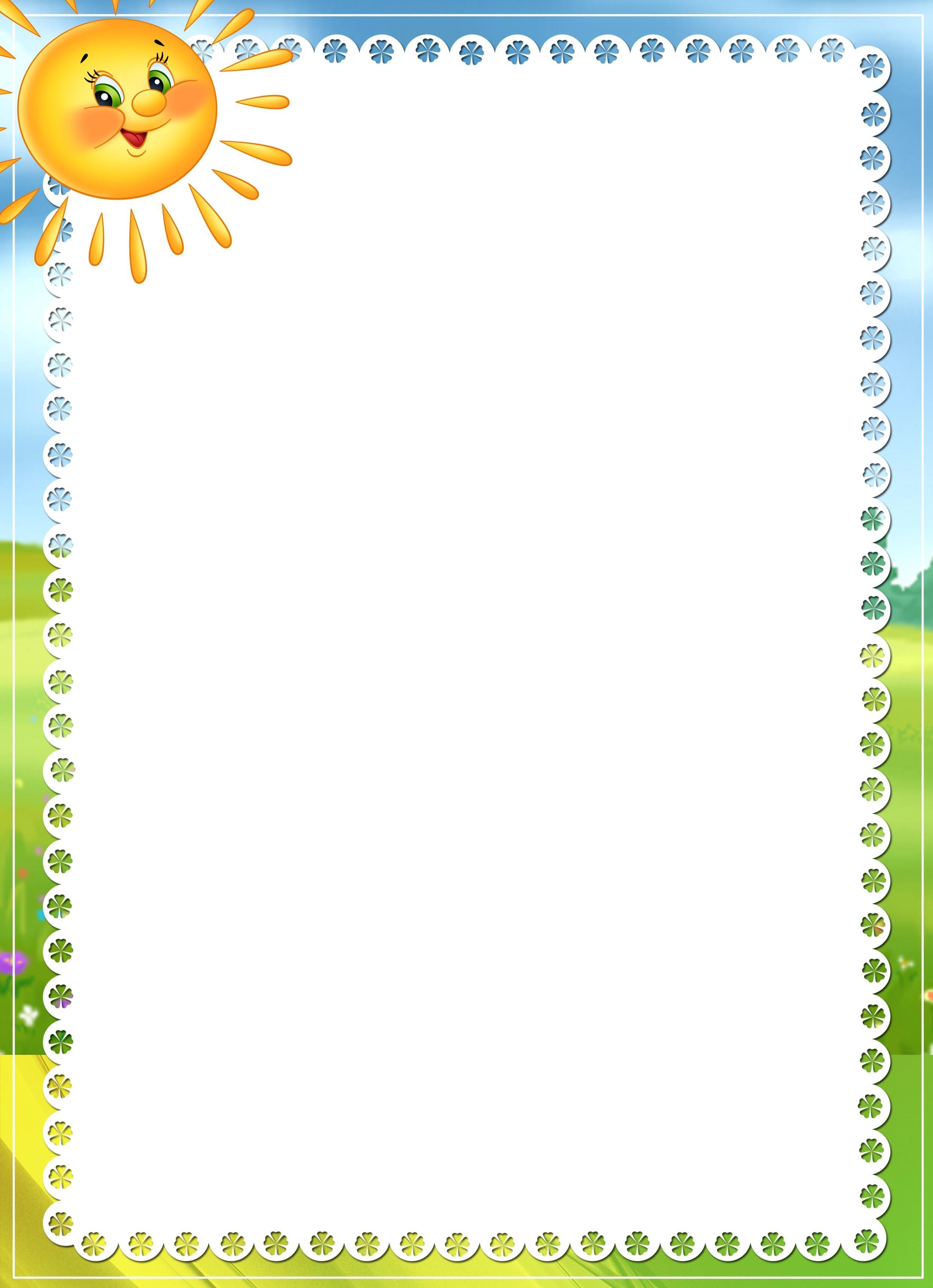 Чтобы интересно и с пользой провести семейный досуг, его обязательно необходимо спланировать заранее.1. В начале недели составьте план совместного проведения досуга, учитывая интересы и особенности каждого участника. Для начала следует переговорить со своими домочадцами и выяснить, чем бы они хотели заняться в ближайшие выходные. Если желания у всех разные – найти компромиссный вариант.2. Спланируйте день проведения досуга достаточно тщательно, с учетом остальных бытовых дел.3. Предупредите всех членов семьи о планировании совместного досуга заранее.4. Продумайте несколько вариантов проведения семейного досуга и выбрать наиболее подходящий методом всеобщего голосования. Составить список, в который включить интересы каждого члена семьи.5. Если совсем не получается договориться о подходящем варианте досуга в силу разности интересов, можно ввести небольшие компенсирующие поощрения для несогласных. Это также позволит учитывать интересы каждого члена семьи по очереди, не жертвуя совместно проведенным временем.6. Попросите каждого члена семьи составить свой список интересных дел, которые можно делать вместе и далее объединить все списки в один.7. Спланируйте несколько вида досуга, например, требующие финансовых затрат и не требующие. Или досуг с выходом на улицу и домашний досуг. Это станет хорошей подсказкой для проведения совместного времени при разных условиях и обстоятельствах. Вы собрались кататься на лыжах, а на улице метель. Замените поход на просмотр интересного фильма или займитесь подготовкой игрушек к Новому году. К этим занятиям у вас должно быть все готово.8. Уделите внимание подготовке. Заранее поинтересуйтесь временем сеансов, стоимостью билетов, возможностью забронировать места, наличием и подготовкой нужного инвентаря, адресами ближайших магазинов с необходимыми товарами и т.д.9. На всякий случай имейте запасной вариант досуга. Например, вы решили в выходные всей семьей отправиться кататься на лыжах. Значит, мама должна приготовить соответствующее обмундирование для всей команды лыжников, а папа приготовить лыжи.10. Как известно, лучший отдых – это перемена вида деятельности. Это условие необходимо учитывать в первую очередь. Если папа всю рабочую неделю выкладывался физически, то ему явно не захочется идти в поход. В этом случае, может, будет лучше, если вы дадите ему отдохнуть, а вечером поиграете в интересную настольную игру.11. Организация семейного досуга предполагает подготовку «плацдарма». Что это означает? Если вы собрались всей семьей посетить бассейн или парк аттракционов, нужно чтобы после возвращения был готов обед. Поэтому его нужно приготовить заранее. Если вы с утра отправляетесь в поход – палатки, спальные мешки, провизия и т.д. должны быть приготовлены уже с вечера.